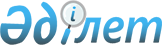 О назначении члена Коллегии Евразийской экономической комиссииРешение Высшего Евразийского экономического совета от 23 декабря 2014 года № 106

      Высший Евразийский экономический совет на уровне глав государств решил:



      1. Назначить Мансурова Таира Аймухаметовича членом Коллегии Евразийской экономической комиссии от Республики Казахстан на оставшийся срок полномочий, определенный при назначении Ахметова Даниала Кенжетаевича. 



      2. Внести в Решение Высшего Евразийского экономического совета от 19 декабря 2011 г. № 2 «О назначении Председателя Коллегии Евразийской экономической комиссии, утверждении персонального состава и распределении обязанностей между членами Коллегии Евразийской экономической комиссии» следующие изменения: 



      включить в персональный состав Коллегии Евразийской экономической комиссии, утвержденный указанным Решением, члена Коллегии (Министра) по энергетике и инфраструктуре Мансурова Таира Аймухаметовича, исключив из персонального состава Ахметова Даниала Кенжетаевича;



      включить в распределение обязанностей между членами Коллегии Евразийской экономической комиссии (приложение к указанному Решению) члена Коллегии (Министра) по энергетике и инфраструктуре Мансурова Таира Аймухаметовича (с закреплением за ним в полном объеме обязанностей, предусмотренных по указанной должности), исключив из распределения обязанностей Ахметова Даниала Кенжетаевича.
					© 2012. РГП на ПХВ «Институт законодательства и правовой информации Республики Казахстан» Министерства юстиции Республики Казахстан
				Члены Высшего Евразийского экономического совета:Члены Высшего Евразийского экономического совета:Члены Высшего Евразийского экономического совета:От Республики

БеларусьОт Республики

КазахстанОт Российской

Федерации